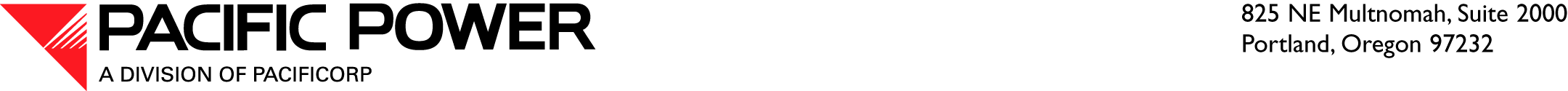 January 8, 2013 ELECTRONIC FILINGAND OVERNIGHT DELIVERY Utilities and Transportation CommissionAttn:	David W. Danner	Executive Director and SecretaryRE:	PacifiCorp’s Petition for Modification of Filing Date for its Integrated Resource Plan Pursuant to WAC 480-100-238Dear Mr. Danner:PacifiCorp d/b/a Pacific Power & Light Company (PacifiCorp or Company) hereby submits an original and two (2) copies of PacifiCorp’s Petition for Modification of Filing Date for its Integrated Resource Plan Pursuant to WAC 480-100-238.Communications regarding this petition should be addressed to:Washington Dockets	Mary Wiencke, Senior CounselPacifiCorp		PacifiCorp825 NE Multnomah Street, Suite 2000	825 NE Multnomah Street, Suite 1800Portland, OR 97232	Portland, OR 97232washingtondockets@pacificorp.com	mary.wiencke@pacificorp.comIn addition, PacifiCorp requests that all formal correspondence, Staff requests and data requests regarding this petition be addressed to:By E-mail (preferred):	datarequest@PacifiCorp.comBy Regular Mail:	Data Request Response Center		PacifiCorp	825 NE Multnomah Street, Suite 2000		,  97232Informal inquiries may be directed to Bryce Dalley at (503) 813-6389.Sincerely,William R. GriffithVice President, RegulationEnclosures